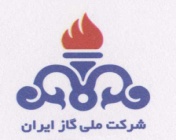 آگهي مناقصه عمومي يك مرحله اي  شماره804/97موضوع: به روز رساني سيستم F&GوESD  در پالايشگاه اول آگهي مناقصه عمومي يك مرحله اي  شماره804/97موضوع: به روز رساني سيستم F&GوESD  در پالايشگاه اول استان بوشهر ـ بندرعسلويه ـ منطقه ويژه اقتصادي انرژي پارس ـ شركت مجتمع گاز پارس جنوبي ـ پالايشگاه دوم (فاز2و3) ـ ساختمان مركزي ستاد ـ طبقه اول ـ امور پيمان‌ها نام و نشاني مناقصه گزار19/03/97آخرين مهلت اعلام آمادگي و تسليم  رزومه  متقاضيان  شركت  در مناقصه09/04/97مهلت تحويل  اسناد مناقصه به شركت هاي واجد صلاحيت 24/04/97مهلت تحويل پيشنهادات مالي توسط مناقصه گران24/04/97تاريخ بازگشائي پيشنهادات ما ليپس از اتمام مرحله ارزيابي صلاحيت، به)مبلغ 000/000/963ريال(  به صورت يكي از تضامين قابل قبول وفق آئين نامه تضمين معاملات دولتي شماره 123402/ت50659هـ مورخ 22/09/94 هيات وزيران.نوع و مبلغ تضمين شركت  در فرايند ارجاع كار (ريال)جهت كسب اطلاعات بيشتر به سايت مجتمع به آدرس  WWW.SPGC.IR.  مراجعه فرمائيدروابط عمومی شرکت مجتمع گاز پارس جنوبیجهت كسب اطلاعات بيشتر به سايت مجتمع به آدرس  WWW.SPGC.IR.  مراجعه فرمائيدروابط عمومی شرکت مجتمع گاز پارس جنوبی